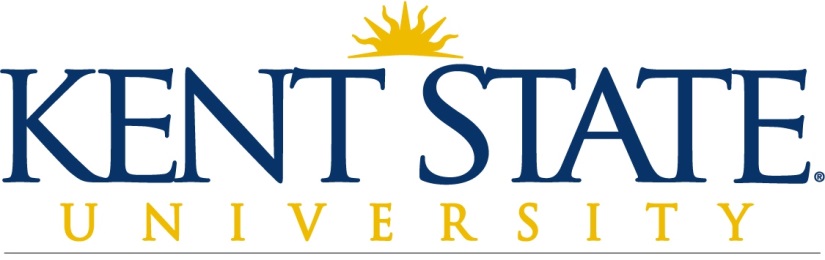 College Credit Plus Pathways Students participating in College Credit Plus select course(s) to be taken after consultation with both their high school counselor and their Kent State University academic advisor.  Course enrollment may be determined by placement recommendations, course prerequisites, academic goals, high school graduation requirements, intended college major, and course availability.  The 15 and 30 credit hour Pathways below represent a sample of courses that may be taken by a typical full-time, first year college student.  CCP students may select from courses that are not part of the 15 and 30 credit hour Pathways and are not required to attend Kent State University full time.  They are limited to no more than 16 credit hours per semester and no more than 30 credit hours per academic year.  Students should refer to the Kent State University Roadmaps available online at:  http://solutions.kent.edu/GPS/ROADMAP/browse/ug/all as a guide to the Kent CORE and additional required courses for a specific major or degree program of interest to them.15 Credit Hour Pathway30 Credit Hour Pathway (includes 15 Credit Hour Pathway above)Kent State UniversityCourse Name & NumberCourse PrerequisiteCollege CreditsENG 11011 - College Writing IPlacement3Kent CORE Mathematics or Critical Reasoning CourseSee Catalog 3-5Kent CORE Humanities or Fine Arts Course3Kent CORE Social Science Course3Kent CORE Basic Science CourseSee Catalog3-5Total Credits:  14-16 maximum per semesterKent State University Course Name & NumberCourse PrerequisiteCollege CreditsKent CORE English courseSee Catalog3Kent CORE Mathematics or Critical Reasoning CourseSee Catalog 3-5Kent CORE Humanities or Fine Arts Course3Kent CORE Social Science Course3Kent CORE Basic Science CourseSee Catalog3-5Total Credits:  14-16 maximum per semester